8 мая состоялся праздничный концерт, посвященный Дню победы "Победный май". Старшая и средняя группа приняли активное участие.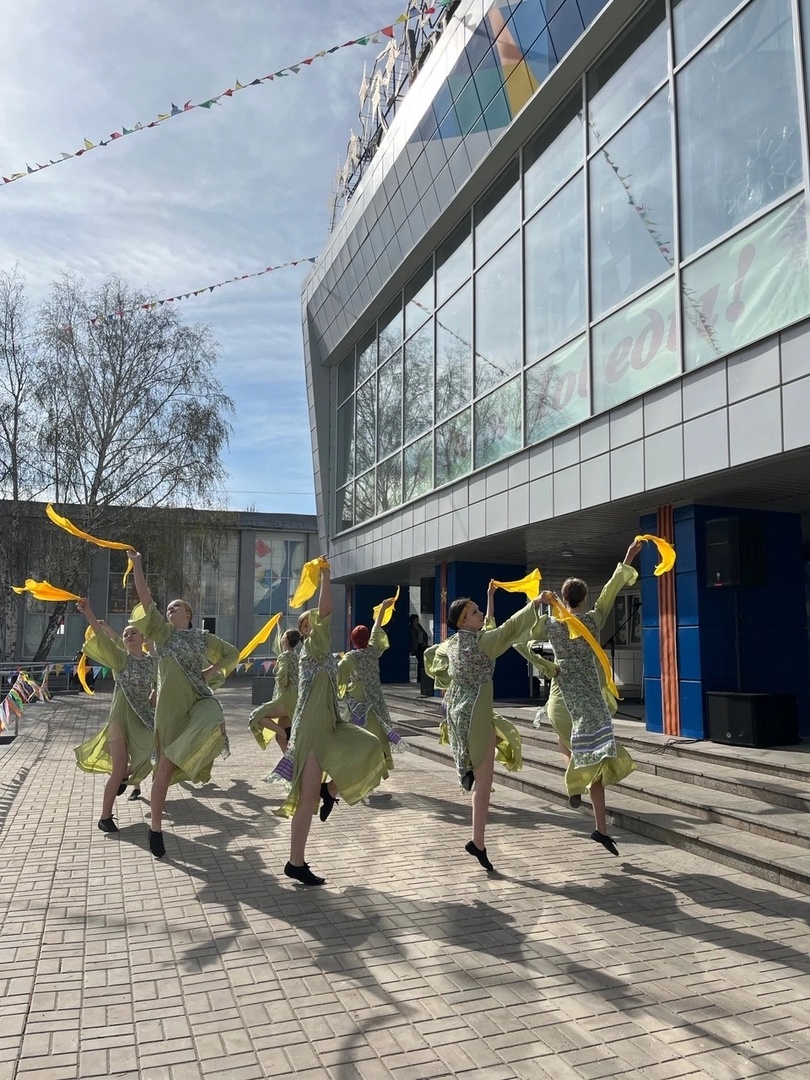 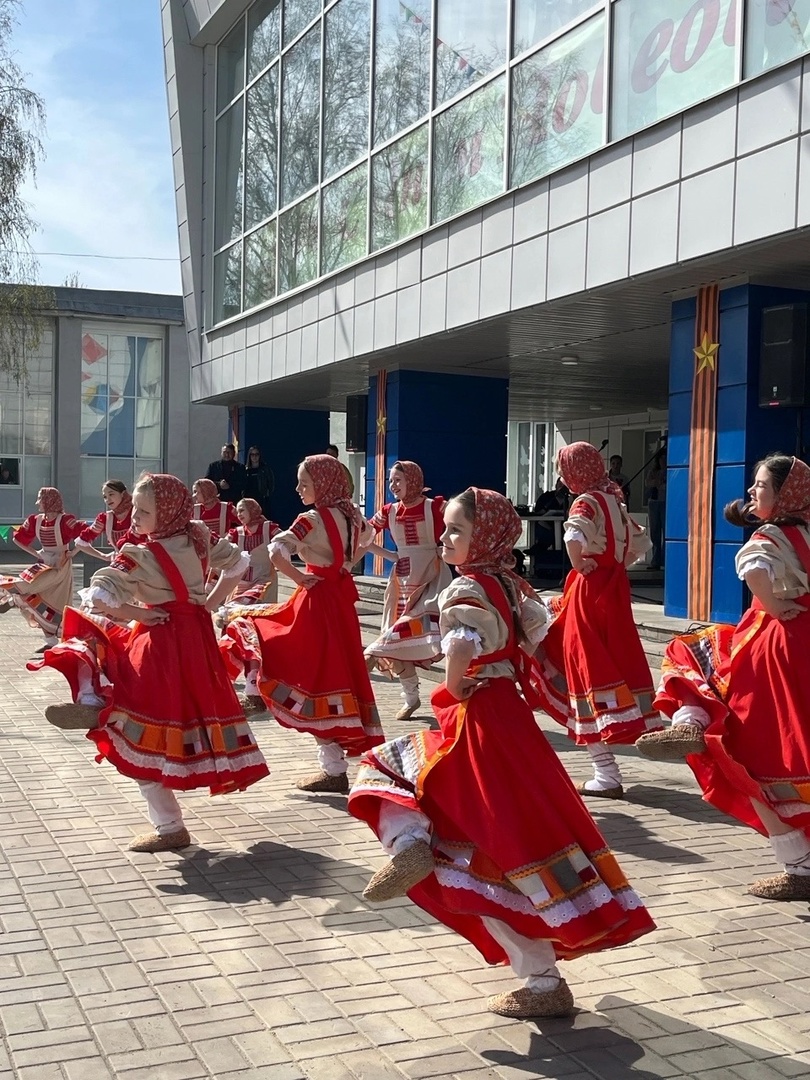 